Специальное новогоднее предложение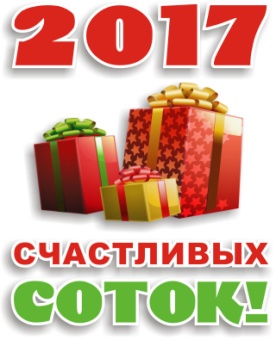 Условия акции: – скидка 15 %      – скидка 6 %         – скидка 4 %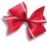 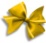 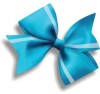 Номер участкаПлощадь,сотокЦена за сотку, руб.«Счастливая цена», руб.Стоимость со скидкой, руб.Экономия, руб.37:05:010418:23417,1650000 48000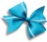 8236803432037:05:010418:24016,0250000 42500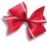 68085012015037:05:010418:24118,5650000 4250078880013920037:05:010418:26620,5450000 47000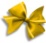 9653806162037:05:010418:27217,8950000 470008408305367037:05:010418:27317,9050000470008413005370037:05:010418:27417,9050000470008413005370037:05:010418:27517,5250000 480008409603504037:05:010418:27618,8250000 480009033603764037:05:010418:27716,6850000 480008006403336037:05:010418:27819,9050000480009552003980037:05:010418:27916,6550000480007992003330037:05:010418:28516,1450000480007747203228037:05:010418:28616,1750000480007761603234037:05:010418:28717,2850000480008294403456037:05:010418:29821,0750000470009902906321037:05:010418:29920,4750000470009620906141037:05:010418:31021,35500004700010034506405037:05:010418:31120,5150000470009639706153037:05:010418:31617,8150000470008370705343037:05:010418:31717,7150000470008323705313037:05:010418:31818,5550000470008718505565037:05:010418:32017,5050000480008400003500037:05:010418:32118,4550000480008856003690037:05:010418:32217,1450000480008227203428037:05:010418:32315,4450000480007411203088037:05:010418:32415,5250000480007449603104037:05:010418:32716,6850000 4250070890012510037:05:010418:32815,3550000480007368003070037:05:010418:32915,8250000480007593603164037:05:010418:33017,3350000480008318403466037:05:010418:33117,3450000480008323203468037:05:010418:34921,0750000470009902906321037:05:010418:35021,1050000470009917006330037:05:010418:35415,2250000 4250064685011415037:05:010418:35917,8950000470008408305367037:05:010418:36017,9550000470008436505385037:05:010418:36117,7250000470008328405316037:05:010418:36317,1350000480008222403426037:05:010418:36419,4050000480009312003880037:05:010418:36516,6950000480008011203338037:05:010418:36615,4350000480007406403086037:05:010418:36715,4450000480007411203088037:05:010418:37016,0650000480007708803212037:05:010418:37115,9750000480007665603194037:05:010418:37215,8450000480007603203168037:05:010418:38521,1150000470009921706333037:05:010418:38621,0850000470009907606324037:05:010418:38921,84500004700010264806552037:05:010418:39021,38500004700010048606414037:05:010418:39121,42500004700010067406426037:05:010418:39220,5750000470009667906171037:05:010418:39917,8950000470008408305367037:05:010418:40017,9450000470008431805382037:05:010418:40118,6350000480008942403726037:05:010418:40216,3150000480007828803262037:05:010418:40316,2650000480007804803252037:05:010418:40417,4050000480008352003480037:05:010418:40516,3450000480007843203268037:05:010418:40717,0150000480008164803402037:05:010418:40816,0150000480007684803202037:05:010418:40916,7850000 4250071315012585037:05:010418:41020,0150000480009604804002037:05:010418:41529,04500004700013648808712037:05:010418:42521,98500004700010330606594037:05:010418:42621,1050000470009917006330037:05:010418:42721,1050000470009917006330037:05:010418:42821,0850000470009907606324037:05:010418:43521,38500004700010048606414037:05:010418:43620,5450000470009653806162037:05:010418:43927,1850000 4700012774608154037:05:010418:44018,1450000 470008525805442037:05:010418:44119,0050000480009120003800037:05:010418:44217,1050000480008208003420037:05:010418:44316,6350000480007982403326037:05:010418:44417,5150000480008404803502037:05:010418:44516,6650000480007996803332037:05:010418:44616,3450000480007843203268037:05:010418:44717,3450000480008323203468037:05:010418:45216,2150000480007780803242037:05:010418:45516,3250000480007833603264037:05:010418:45616,3550000480007848003270037:05:010418:46817,9050000470008413005370037:05:010418:46917,4250000470008187405226037:05:010418:47017,1950000480008251203438037:05:010418:47116,4250000480007881603284037:05:010418:47318,2250000480008745603644037:05:010418:47415,1850000 4250064515011385037:05:010418:47515,8750000480007617603174037:05:010418:47716,3450000480007843203268037:05:010418:49121,0950000470009912306327037:05:010418:49322,41500004700010532706723037:05:010418:49420,5350000470009649106159037:05:010418:50921,38500004700010048606414037:05:010418:51020,5450000470009653806162037:05:010418:51120,5450000470009653806162037:05:010418:51415,7050000470007379004710037:05:010418:52720,5050000470009635006150037:05:010418:53317,8950000470008408305367037:05:010418:53417,8950000470008408305367037:05:010418:53517,1650000480008236803432037:05:010418:53617,5550000480008424003510037:05:010418:53716,3850000480007862403276037:05:010418:53816,3150000480007828803262037:05:010418:54115,3250000480007353603064037:05:010418:54215,3750000480007377603074037:05:010418:54416,7650000480008044803352037:05:010418:54517,7550000480008520003550037:05:010418:55020,6750000470009714906201037:05:010418:56921,38500004700010048606414037:05:010418:5978,43500004800040464016860Суммарная площадь2017,15